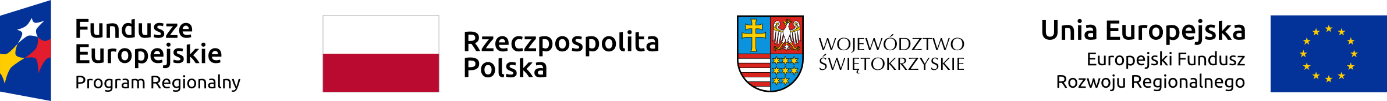 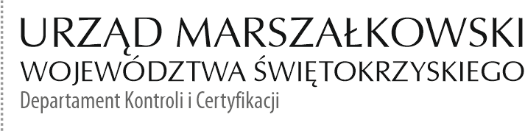 KC-I.432.217.1.2023                                                                             Kielce, dn. 01.09.2023 r.Gmina ZagnańskUl. Spacerowa 826-050 ZagnańskINFORMACJA POKONTROLNA NR KC-I.432.217.1.2023/AŻ-1z kontroli realizacji projektu nr RPSW.06.03.00-26-0009/16 pn. „Wykorzystanie lokalnych zasobów przyrodniczych poprzez zagospodarowanie terenów przy zbiornikach wodnych – Zagnańsk” 6.3 „Ochrona i wykorzystanie obszarów cennych przyrodniczo - ZIT KOF”, VI Osi priorytetowej „Rozwój miast” Regionalnego Programu Operacyjnego Województwa Świętokrzyskiego na lata 2014 - 2020, polegającej na weryfikacji dokumentów w zakresie prawidłowości przeprowadzenia właściwych procedur dotyczących udzielania zamówień publicznych, przeprowadzonej na dokumentach w siedzibie Instytucji Zarządzającej Regionalnym Programem Operacyjnym Województwa Świętokrzyskiego na lata 2014 – 2020 w dniu 13.07.2023 r. oraz na dodatkowo zamieszczonych dokumentach w systemie SL w dniu 10.08.2023 r.I. INFORMACJE OGÓLNE:1.	Nazwa i adres badanego Beneficjenta:	Gmina ZagnańskUl. Spacerowa 826-050 Zagnańsk2.	Status prawny Beneficjenta:	Wspólnota samorządowaII. PODSTAWA PRAWNA KONTROLI:Niniejszą kontrolę przeprowadzono na podstawie art. 23 ust. 1 w związku z art. 22 ust. 4 ustawy z dnia 11 lipca 2014 r. o zasadach realizacji programów w zakresie polityki spójności finansowanych w perspektywie finansowej 2014-2020 (Dz.U.2020 poz. 818 j.t.).III. OBSZAR I CEL KONTROLI:1. Cel kontroli stanowi weryfikacja dokumentów w zakresie prawidłowości przeprowadzenia przez Beneficjenta właściwych procedur dotyczących udzielania zamówień publicznych 
w ramach realizacji projektu nr RPSW.06.03.00-26-0009/16.2. Weryfikacja obejmuje dokumenty dotyczące udzielania zamówień publicznych związanych z wydatkami przedstawionymi przez Beneficjenta we wniosku o płatność nr RPSW.06.03.00-26-0009/16-013.3. Kontrola przeprowadzona została przez Zespół Kontrolny złożony z pracowników Departamentu Kontroli i Certyfikacji Urzędu Marszałkowskiego Województwa Świętokrzyskiego z siedzibą w Kielcach, w składzie:- Pani Aleksandra Żelechowska - Główny Specjalista (kierownik Zespołu Kontrolnego),- Pan Katarzyna Karbowniczek-Cebula – Główny Specjalista (członek Zespołu Kontrolnego).IV. USTALENIA SZCZEGÓŁOWE:W wyniku dokonanej w 13.07.2023 r. oraz 10.08.2023 r. weryfikacji dokumentów dotyczących zamówień udzielonych w ramach projektu nr RPSW.06.03.00-26-0009/16, przesłanych do Instytucji Zarządzającej Regionalnym Programem Operacyjnym Województwa Świętokrzyskiego na lata 2014 – 2020 przez Beneficjenta za pośrednictwem Centralnego systemu teleinformatycznego SL 2014, Zespół Kontrolny ustalił, co następuje:Beneficjent przeprowadził następujące postępowania o udzielenie zamówienia publicznego :Postępowanie w trybie podstawowym na podstawie art. 275 ust. 1 ustawy Pzp, którego przedmiotem zamówienia było zagospodarowane terenu przy zbiorniku wodnym w miejscowości Kaniów gm. Zagnańsk. Postępowanie zostało wszczęte w dniu 17.12.2021 r. poprzez zamieszczenie ogłoszenia w Biuletynie Zamówień Publicznych pod numerem nr 2021/BZP 00321312. Efektem przeprowadzonej procedury było podpisanie w dniu 04.03.2022 r. umowy nr 1/ZP/2022 z firmą GB TECHNOLOGY ul. Garbarska 21, 25-826 Kielce na kwotę 2 179 961,64 zł brutto. Termin wykonania umowy 6 miesięcy od daty podpisania umowy.Ponadto stwierdzono, że w dniu 22.08.2022 r. sporządzono aneks nr 1 do w/w umowy dodający w §1 ust 1 nowy punkt 1.3 określający wykonanie robót zamiennych i dodatkowych dotyczący wykonania dodatkowego odcinka chodnika, odwodnienia parkingu oraz budowy w zmienionym zakresie wysokościowym poziomowania ogródków rekreacyjnych. Wydłużono termin wykonania robót do 30.09.2022 roku. Wprowadzona w/w aneksem zmiana jest zgodna z art. 15 ust. 10 umowy nr 1/ZP/2022 oraz art. 455 ust. 1 pkt 1 Pzp, ponieważ została przewidziana w Rozdziale XXII ust. 3,4 SWZ. Beneficjent we wniosku o płatność nr RPSW.06.03.00-26-0009/16-013 za okres od 30.09.2022 r. do 10.01.2023 r., który został objęty kontrolą, rozlicza wydatki związane 
z wykonaniem przedmiotu umowy nr 2021/BZP 00321312 (Protokół odbioru prac nr 1/2022 
z dnia 12.07.2022 r. faktura nr 04/07/2022 oraz Protokół odbioru prac nr 2/2022 z dnia 07.09.2022 r. faktura 03/09/2022). Protokół końcowy odbioru prac z dnia 10.10.2022 r. (faktura 02/10/2022) potwierdza terminowe wykonanie prac na podstawie umowy nr 1/ZP/2022 oraz aneksu nr 1 do w/w umowy. W wyniku przedmiotowej kontroli nie stwierdzono błędów i uchybień. Lista sprawdzająca stanowi dowód nr 1 do niniejszej informacji.Postępowanie w trybie podstawowym na podstawie art. 275 ust. 1 ustawy Pzp, którego przedmiotem zamówienia było zagospodarowane terenu przy zbiorniku wodnym w miejscowości Umer gm. Zagnańsk. Postępowanie zostało wszczęte 
w dniu 14.04.2022 r. poprzez zamieszczenie ogłoszenia w Biuletynie Zamówień Publicznych pod numerem nr 2021/BZP 00033147/01. Efektem przeprowadzonej procedury było podpisanie w dniu 30.06.2021 r. umowy nr 10/ZP/2021 z firmą GB TECHNOLOGY ul. Garbarska 21, 25-826 Kielce kwota 1 626 284,06 zł brutto. Termin wykonania 4 miesiące od podpisania umowy. W dniu 27.10.2021 r. podpisano aneks do umowy nr 10/ZP/2021/AN nr 1 dotyczący przesunięcia terminu wykonania prac na 03.12.2021 r (Protokół konieczności z 25.10.2021 roku).W dniu 03.12.2021 r. podpisano aneks do umowy nr 10/ZP/2021/AN nr 2 dotyczący przesunięcia terminu wykonania prac na 17.12.2021 r (Protokół konieczności z 03.12.2021 roku). W dniu 16.12.2021 r. podpisano aneks do umowy nr 10/ZP/2021/AN nr 3 dotyczący przesunięcia terminu wykonania prac na 20.05.2022 r (Protokół konieczności z 15.12.2021 roku). Wprowadzone w/w aneksami zmiany jest zgodne z art. 16 ust. 10 pkt 2 lit. a, j umowy nr 10/ZP/2021 oraz art. 455 ust. 1 pkt 1 Pzp, ponieważ została przewidziana w Rozdziale XXII ust. 3,4 SWZ.Beneficjent we wniosku o płatność nr RPSW.06.03.00-26-0009/16-013 za okres od 30.09.2022 r. do 10.01.2023 r., który został objęty kontrolą, rozlicza wydatki związane 
z wykonania przedmiotu umowy nr 10/ZP/2021 (Protokół częściowy odbioru wykonanych robót nr 1 z dnia 08.11.2021 r. faktura nr 01/11/2021, Protokół częściowy odbioru wykonanych robót nr 2 z dnia 17.03.2022 r. faktura nr 04/03/2022 , Protokół częściowy odbioru wykonanych robót nr 3 z dnia 10.06.2022 r. faktura nr 03/06/2022). Protokół końcowy odbioru prac 
z dnia 10.10.2022 roku potwierdza terminowe wykonanie prac na podstawie umowy 
nr 10/ZP/2021 oraz aneksów nr 1,2,3 do w/w umowy. W wyniku weryfikacji zamówienia oraz zapisów przedmiotowych aneksów nie stwierdzono uchybień i nieprawidłowości.Lista sprawdzająca stanowi dowód nr 2 do niniejszej informacji.V. REKOMENDACJE I ZALECENIA POKONTROLNE:Instytucja Zarządzająca RPOWŚ na lata 2014 – 2020 odstąpiła od sformułowania zaleceń pokontrolnych.Niniejsza Informacja pokontrolna zawiera 5 strony oraz 2 dowody, które dostępne są do wglądu w siedzibie Departamentu Kontroli i Certyfikacji, al. IX Wieków Kielc 4, 25-516 Kielce.Dokument sporządzono w dwóch jednobrzmiących egzemplarzach, z których jeden zostaje przekazany Beneficjentowi. Drugi egzemplarz oznaczony terminem „do zwrotu” należy odesłać na podany powyżej adres w terminie 14 dni od dnia otrzymania Informacji pokontrolnej.Jednocześnie informuje się, iż w ciągu 14 dni od dnia otrzymania Informacji pokontrolnej Beneficjent może zgłaszać do Instytucji Zarządzającej pisemne zastrzeżenia, co do ustaleń 
w niej zawartych. Zastrzeżenia przekazane po upływie wyznaczonego terminu nie będą uwzględnione.Kierownik Jednostki Kontrolowanej może odmówić podpisania Informacji pokontrolnej informując na piśmie Instytucję Zarządzającą o przyczynach takiej decyzji.Kontrolujący:      IMIĘ I NAZWISKO: Aleksandra Żelechowska   ………………………IMIĘ I NAZWISKO: Katarzyna Karbowniczek-Cebula  ………………………..        Kontrolowany/a:                                                                                                     .…………………………………